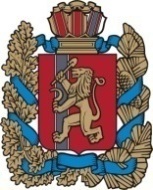 Благовещенский сельский Совет депутатовИрбейского района Красноярского края РЕШЕНИЕ  22.12. 2021 г                               с. Благовещенка                                        № 32Об утверждении Положения о муниципальном контролев сфере благоустройства Благовещенского сельсовета Ирбейского района Красноярского края     В соответствии с Федеральным законом от 06.10.2003 № 131-ФЗ 
«Об общих принципах организации местного самоуправления в Российской Федерации», Федеральным законом от 31.07.2020 № 248-ФЗ 
«О государственном контроле (надзоре) и муниципальном контроле 
в Российской Федерации», руководствуясь Уставом Благовещенского сельсовета, Ирбейского района Красноярского края, Благовещенский сельский Совет депутатов  РЕШИЛ:        1. Утвердить Положение о муниципальном контроле в сфере благоустройства согласно приложению 1.      2.Контроль за выполнением решения возложить на главу Благовещенского сельсовета Гуменко Д.Л.       3.Решение вступает в силу в день, следующий за днем его официального опубликования в информационном бюллетене «Вестник Благовещенского сельсовета» но не ранее 1 января 2022 года,  за исключением положений раздела 7 Положения о муниципальном   контроле  в сфере благоустройства, которое вступает в силу   с 1 марта 2022 года. .И.О. председателя Благовещенского                              Глава                                                                                    сельского Совета депутатов                                Благовещенского  сельсовета______________ И.В.Ушакова                         ____________ Д.Л.Гуменко                                                                                                           Приложение 1                                                                                                    к Решениюот 22.12.2021г. № 32Положение о муниципальном контроле в сфере благоустройства Благовещенского сельсовета Ирбейского района Красноярского краяОбщие положения.1.1. Настоящее Положение устанавливает порядок организации и осуществления муниципального контроля в сфере благоустройства на территории Благовещенского  сельсовета  (далее – контроль в сфере благоустройства).1.2. Предметом   контроля в сфере благоустройства является соблюдение юридическими лицами, индивидуальными предпринимателями и гражданами обязательных требований, установленных Правилами благоустройства территории Благовещенского сельсовета, а также исполнение решений, принимаемых по результатам контрольных мероприятий.1.3. Контроль в сфере благоустройства осуществляется администрацией Благовещенского сельсовета (далее – администрацией сельсовета) в соответствии с требованиями законодательства и настоящим Положением.1.4.  Должностными лицами администрации сельсовета, уполномоченными осуществлять   контроль в сфере благоустройства, являются:  1) глава сельсовета (заместитель главы сельсовета);2) должностное лицо администрации сельсовета, в должностные обязанности которого в соответствии с настоящим Положением,  входит осуществление полномочий по  контролю в сфере благоустройства, в том числе проведение профилактических мероприятий и контрольных (надзорных) мероприятий.Должностными лицами администрации сельсовета, уполномоченными            на принятие решения о проведении контрольных мероприятий, является глава сельсовета.1.5. Организация и осуществление   контроля в сфере благоустройства регулируется Федеральным законом от 31.07.2020 № 248-ФЗ «О государственном контроле (надзоре) и муниципальном контроле в Российской Федерации».2. Объекты   контроля в сфере благоустройства2.1. Объектами   контроля в сфере благоустройства (далее - объект контроля) являются:а) деятельность, действия (бездействия) юридических лиц, индивидуальных предпринимателей и граждан, связанные с соблюдением ими обязательных требований, регламентированных  Правилами благоустройства территории   сельсовета;б) элементы благоустройства территории - декоративные, технические, планировочные, конструктивные устройства, элементы озеленения, различные виды оборудования и оформления, в том числе фасадов зданий, строений, сооружений, малые архитектурные формы, некапитальные нестационарные строения и сооружения, информационные щиты и указатели, применяемые как составные части благоустройства.2.2. Администрация сельсовета обеспечивает учет объектов контроля в соответствии с Федеральным законом от 31.07.2020 № 248-ФЗ «О государственном контроле (надзоре) и муниципальном контроле в Российской Федерации» и настоящим Положением.2.3. При сборе, обработке, анализе и учете сведений об объектах контроля для целей их учета администрация сельсовета использует информацию, представляемую ему в соответствии с нормативными правовыми актами, информацию, получаемую в рамках межведомственного взаимодействия, а также общедоступную информацию.3. Управление рисками причинения вреда (ущерба) охраняемым законом ценностям при осуществлении контроляПри осуществлении контроля в сфере благоустройства система оценки и управления рисками не применяется.4. Профилактика рисков причинения вреда (ущерба) охраняемым законом ценностям4.1. Профилактические мероприятия осуществляются администрацией сельсовета в целях стимулирования добросовестного соблюдения обязательных требований контролируемыми лицами, устранения условий, причин и факторов, способных привести к нарушениям обязательных требований и (или) причинению вреда (ущерба) охраняемым законом ценностям, и доведения обязательных требований до контролируемых лиц, способов их соблюдения, а также является приоритетными по отношению к проведению контрольных мероприятий.4.2. Профилактические мероприятия осуществляются на основании программы профилактики рисков причинения вреда (ущерба) охраняемым законом ценностям, утвержденной в порядке, установленном Правительством Российской Федерации, также могут проводиться профилактические мероприятия, не предусмотренные программой профилактики рисков причинения вреда.В случае если при проведении профилактических мероприятий установлено, что объекты контроля представляют явную непосредственную угрозу причинения вреда (ущерба) охраняемым законом ценностям или такой вред (ущерб) причинен, должностное лицо, уполномоченное осуществлять контроль в сфере благоустройства, незамедлительно направляет информацию об этом главе  Благовещенского сельсовета для принятия решения о проведении контрольных мероприятий.4.3. При осуществлении   контроля в сфере благоустройства осуществляются следующие профилактические мероприятия:а) информирование;б) консультирование.4.3.1.  Информирование осуществляется посредством размещения сведений, предусмотренных частью 3 статьи 46 Федерального закона  от 31.07.2020 № 248-ФЗ «О государственном контроле (надзоре) и муниципальном контроле в Российской Федерации» на официальном сайте  в сети «Интернет» https:// blagovest-24.ru   /, в средствах массовой информации, через личные кабинеты контролируемых лиц в государственных информационных системах (при их наличии) и в иных формах.Размещенные сведения на указанном официальном сайте поддерживаются в актуальном состоянии и обновляются в срок не позднее 5 рабочих дней с момента их изменения.Должностные лица, ответственные за размещение информации, предусмотренной настоящим Положением, определяются распоряжением   администрации сельсовета.Администрация также вправе информировать население сельсовета на собраниях и конференциях граждан об обязательных требованиях, предъявляемых к объектам контроля.4.3.2. Должностные лица администрации сельсовета по обращениям контролируемых лиц и их представителей осуществляют консультирование.Консультирование (в том числе в письменной форме) осуществляется по вопросам соблюдения обязательных требований.В случае если контролируемым лицом представлен в письменной форме запрос на предоставление письменного ответа по вопросам консультирования, консультирование осуществляется   в письменной форме.В ходе консультирования даются разъяснения по вопросам, связанным с организацией и осуществлением   контроля в сфере благоустройства.Консультирование осуществляется без взимания платы.Консультирование может осуществляться должностными лицами администрации сельсовета по телефону, на личном приеме или в ходе проведения профилактического или контрольного мероприятия.При консультировании в письменной форме должны соблюдаться требования, установленные Федеральным законом «О порядке рассмотрения обращений граждан Российской Федерации».Консультирование по однотипным обращениям контролируемых лиц и их представителей осуществляется посредством размещения на официальном сайте администрации сельсовета в сети «Интернет» письменного разъяснения.Номера контактных телефонов для консультирования, адреса для направления запросов в письменной форме, график и место проведения личного приема в целях консультирования размещаются на официальном сайте администрации сельсовета в сети «Интернет».Консультирование осуществляется по вопросам, связанным с:критериями отнесения к категориям риска;обязательными требованиями, соблюдение которых является предметом осуществления муниципального контроля в сфере благоустройства;порядком, периодичностью и сроками проведения контрольных мероприятий;правами и обязанностями контролируемых лиц и должностных лиц органа муниципального контроля;порядком обжалования действий (бездействия) должностных лиц органа муниципального контроля.5.  Контрольные мероприятия, проводимые в рамках   контроля в сфере благоустройства5.1. Контроль в сфере благоустройства осуществляется без проведения плановых контрольных мероприятий.Внеплановые контрольные мероприятия могут проводиться только после согласования с органами прокуратуры.5.2. При осуществлении  контроля в сфере благоустройства проводятся следующие контрольные внеплановые мероприятия:а) при взаимодействии с контролируемым лицом проводится инспекционный визит (посредством осмотра, опроса, истребования документов, которые в соответствии с обязательными требованиями должны находиться в месте нахождения (осуществления деятельности) контролируемого лица (его филиалов, представительств, обособленных структурных подразделений), получения письменных объяснений, инструментального обследования); б) без взаимодействия с контролируемым лицом проводится   наблюдение за соблюдением обязательных требований (посредством сбора и анализа данных об объектах контроля в сфере благоустройства, в том числе данных, которые поступают в ходе межведомственного информационного взаимодействия, предоставляются контролируемыми лицами в рамках исполнения обязательных требований, а также данных, содержащихся в государственных и муниципальных информационных системах, данных из сети «Интернет», иных общедоступных данных, а также данных полученных с использованием работающих в автоматическом режиме технических средств фиксации правонарушений, имеющих функции фото- и киносъемки, видеозаписи). 5.3. Основанием для проведения контрольных мероприятий могут быть:наличие у администрации сельсовета сведений о причинении вреда (ущерба) или об угрозе причинения вреда (ущерба) охраняемым законом ценностям либо выявление соответствия объекта контроля параметрам, утвержденным индикаторами риска нарушения обязательных требований, или отклонения объекта контроля от таких параметров;требование прокурора о проведении контрольного мероприятия в рамках контроля (надзора) за исполнением законов, соблюдением прав гражданина по поступившим в органы прокуратуры материалам и обращениям;истечение срока исполнения предписания администрации сельсовета об устранении выявленного нарушения обязательных требований в случае непредставления документов и сведений контролируемым лицом, представление которых установлено этим предписанием, или на их основании невозможно сделать вывод об исполнении указанного предписания.Контрольные мероприятия, проводимые при взаимодействии с контролируемым лицом, проводятся на основании распоряжения администрации сельсовета о проведении контрольного мероприятия.Контрольные мероприятия, проводимые без взаимодействия с контролируемым лицом, проводятся   на основании заданий, выданных главой сельсовета, задания, содержащегося в планах работы администрации, в том числе в случаях, установленных Федеральным законом от 31.07.2020 № 248-ФЗ «О государственном контроле (надзоре) и муниципальном контроле в Российской Федерации».5.4.  При проведении контрольных мероприятий и совершении контрольных действий, которые в соответствии с требованиями Федерального закона от 31.07.2020 № 248-ФЗ «О государственном контроле (надзоре) и муниципальном контроле в Российской Федерации» должны проводиться в присутствии контролируемого лица либо его представителя. Присутствие контролируемого лица или его представителя обязательно, за исключением проведения контрольных мероприятий, совершения контрольных действий, не требующих взаимодействия с контролируемым лицом.Индивидуальный предприниматель и гражданин, являющиеся контролируемыми лицами, вправе представить в администрацию сельсовета информацию о невозможности присутствия при проведении контрольного мероприятия при наличии уважительных причин (вследствие болезни либо обстоятельств непреодолимой силы). В случае поступления такой информации проведение контрольного мероприятия переносится  на срок, необходимый для устранения обстоятельств, послуживших поводом для обращения индивидуального предпринимателя (гражданина) в администрацию сельсовета.5.5. Результаты контрольного мероприятия оформляются в порядке, установленном Федеральным законом от 31.07.2020 № 248-ФЗ    «О государственном контроле (надзоре) и муниципальном контроле   в Российской Федерации».5.6. В случае выявления при проведении контрольного мероприятия нарушений обязательных требований контролируемым лицом администрация сельсовета в пределах полномочий, предусмотренных законодательством Российской Федерации, обязана предпринять меры, предусмотренные частью 2 статьи 90 Федерального закона от 31.07.2020 № 248-ФЗ «О государственном контроле (надзоре) и муниципальном контроле в Российской Федерации». 5.7. В случае несогласия с фактами и выводами, изложенными в акте контрольного мероприятия, контролируемое лицо вправе направить жалобу  в порядке, предусмотренном статьями 39 - 43 Федерального закона    от 31.07.2020 № 248-ФЗ «О государственном контроле (надзоре) и муниципальном контроле в Российской Федерации». 5.8.  Администрация сельсовета осуществляет контроль за исполнением предписаний, иных принятых решений в рамках   контроля в сфере благоустройства.Оценка исполнения контролируемым лицом решений, принятых  в соответствии с настоящим Положением, осуществляется администрацией сельсовета  в порядке, установленном Федеральным законом от 31.07.2020 № 248-ФЗ «О государственном контроле (надзоре) и муниципальном контроле в Российской Федерации». 6. Обжалование  решений администрации сельсовета, действий (бездействия) ее должностных лиц Досудебный порядок подачи жалоб при осуществлении муниципального контроля не применяется.  7.  Оценка результативности и эффективности деятельности по осуществлению   контроля в сфере благоустройства7.1. Оценка результативности и эффективности деятельности администрации сельсовета  и должностных лиц  администрации сельсовета     по муниципальному контролю осуществляется на основе системы показателей результативности и эффективности деятельности  администрации сельсовета.7.2. В систему показателей результативности и эффективности деятельности  администрации сельсовета при осуществлении муниципального контроля входят:1) ключевые показатели муниципального контроля и их целевые значения, отражающие уровень минимизации вреда (ущерба) охраняемым законом ценностям, уровень устранения риска причинения вреда (ущерба)  в соответствующей сфере деятельности, по которым устанавливаются целевые (плановые) значения  и достижение которых должна обеспечить  администрации сельсовета; 2) индикативные показатели муниципального контроля, применяемые для мониторинга контрольной деятельности, ее анализа, выявления проблем, возникающих при ее осуществлении, и определения причин  их возникновения, характеризующих соотношение между степенью устранения риска причинения вреда (ущерба) и объемом трудовых, материальных и финансовых ресурсов, а также уровень вмешательства   в деятельность контролируемых лиц.7.3. Администрации сельсовета  ежегодно осуществляют подготовку доклада о муниципальном контроле с указанием сведений о достижении ключевых показателей и сведений об индикативных показателях муниципального контроля, в том числе о влиянии профилактических мероприятий и контрольных мероприятий на достижение ключевых показателей. 7.4. Ключевые показатели муниципального контроля и их целевые значения, индикативные показатели для муниципального контроля утверждаются Благовещенским сельским Советом депутатов.ффективности деятельности _______________________ (указывается наименование органа местного самоуправления, осуществляющего муниципальный контроль)